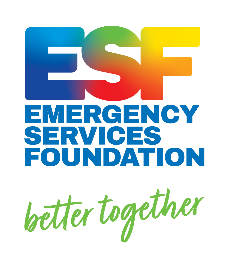 Fundraising Activity Application FormThank you for choosing to help the Emergency Services Foundation. The funds you raise will play a vital role in advancing how we prevent, promote and address mental health and wellbeing across the Victorian emergency services sector. Please read the ESF Fundraising Guidelines before completing and submitting this form to tell us of your plans. You must wait until this application is approved before you begin to publicise, fundraise or hold your planned activity. ABOUT YOUFirst name:Last name:Email address:Date of birth:Street address:Town/City:State:Postcode:Phone:Email:Why do you want to fundraise for the ESF?ABOUT YOUR ACTIVITYActivity name:Start date:Duration:Will you hold your activity or fundraise outside of Victoria? YesNoDescribe the proposed activityWhat motivated you to support ESF?How did you hear about ESF?Word of mouthESF websiteI have previously fundraised for ESFAt an ESF eventVia social mediaOther (tell us more)Is this an ongoing event?YesNoACTIVITY DETAILSRaffles and ActionsIf you are planning a raffle or auction do you have the relevant Victorian Commission for Gambling Regulation approval?YesNoHow will the proceeds be allocated to ESF?100% revenueIncome less expensesDescribe how funds will be raised Income (As a guide, your projected income should be at least twice as great as projected expenses.)Please provide an estimate. IncomeDonations $Ticket sales $Sponsorship $Auction $Raffle $Other $Total income $TERMS & CONDITIONSDo you agree to the following statements? (Please strike out words as appropriate)I/We agree to submit all funds raised to the Emergency Services foundation within 30 days of the activityI/We have read the Emergency Service Foundations Fundraising Guidelines and agree to abide by them at all timesI/We agree not to use the Emergency Services Foundation name or logo without the appropriate authorityI/We agree to speak to the Emergence Services Foundation prior to undertaking any media activity for this activityI/We agree not to accept sponsorship, donations or in-kind support from tobacco or alcohol companiesI/We agree to contact the Emergency Services Foundation before approaching organisations for sponsorshipI/We agree to not be involved in illegal activity, violence, aggression, or undue risk takingI/We indemnify the Emergency Services Foundation from liability incurred as a result of a claim arising out of an incident in relation to an activity conducted by me/usI/We agree to obtain approval from the Emergency Services Foundation prior to referencing or using the name or logo of the ESF in any way? Public liabilityDo you have public liability insurance?YesNoDeclarationI declare that all details on this form are correct to the best of my knowledgeSignature: Date: Please return to jdavis@esf.com.auA decision will be made, and you will be notified in writing within seven days of receiving this application, whether you can proceed with this fundraising activity. 